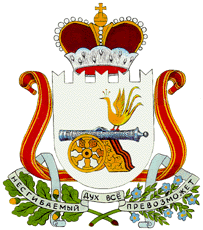 АДМИНИСТРАЦИЯ КОЩИНСКОГО СЕЛЬСКОГО ПОСЕЛЕНИЯСМОЛЕНСКОГО РАЙОНА СМОЛЕНСКОЙ ОБЛАСТИРАСПОРЯЖЕНИЕот 07 октября 2020 года                               № 38Об утверждении плана мероприятий по обеспечению безопасности людей на водных объектах Кощинского сельского поселения Смоленского района Смоленской области на 2020-2021 годовВ связи с наступлением осенне-зимнего периода, на основании постановления Администрации Смоленской области от 31.08.2006 № 322 (в редакции постановлений Администрации Смоленской области от 21.06.2007 № 235, от 01.11.2010 № 655, от 31.12.2010 № 867) «Об утверждении Правил охраны жизни людей на водных объектах в Смоленской области», плана основных мероприятий муниципального образования «Смоленский район» Смоленской области в области гражданской обороны, предупреждения и ликвидации чрезвычайных ситуаций, обеспечения пожарной безопасности и безопасности людей на водных объектах на 2019 год, в целях обеспечения безопасности населения, охраны жизни и здоровья людей, предупреждения и сокращения несчастных случаев на водных объектах расположенных на территории муниципального образования «Смоленский район» Смоленской области:1. Утвердить план мероприятий по обеспечению безопасности людей на водных объектах на территории Кощинского сельского поселения Смоленского района Смоленской области в осенне-зимний период 2020-2021 годов.         2. Контроль за исполнением настоящего распоряжения оставляю за собой.Глава муниципального образованияКощинского сельского поселенияСмоленского района Смоленской области                                             Н.В.Филатова             УТВЕРЖДАЮ                                                                                Председатель КЧС и ОПБ                                                                                                                                   Кощинского сельского поселения                                                                                                                                        Смоленского района Смоленской области                                                                                                                                   _______________________ Н.В.Филатова                                                                                                     от 07.10.2020 № 38ПЛАНмероприятий по обеспечению безопасности людей на водных объектахна территории Кощинского сельского поселения Смоленского района Смоленской области в период проведения месячника безопасности на водных объектах и в осенне-зимний период 2020-2021 годов№п/пНаименование мероприятийОтветственные исполнителиСрок исполненияПримечание11.Рассмотреть вопрос о возможности организации официальных ледовых переправ, рассмотрев возможность привлечения руководителей организаций, среднего и малого бизнеса, общественных организаций в целях их своевременного освидетельствования, допуска к эксплуатации и постановке на учет в ФКУ «Центр ГИМС МЧС России по Смоленской области», в соответствии с действующими требованиями.Главы Кощинского с/пОктябрь 20202.  В соответствии с постановлением Администрации Смоленской области от 31.08.2006 № 322 «Об утверждении Правил охраны жизни людей на водных объектах в Смоленской области» определить мероприятия месячника безопасности населения на водных объектах в период с 14 ноября по 14 декабря и мероприятия безопасности людей на водных объектах осенне-зимнего периода 2020 годаГлавы Кощинского с/пДо 14 ноября 2019 3.Назначить должностных лиц, ответственных за разработку и реализацию плана мероприятий месячника безопасности людей на водных объектахи мероприятий безопасности людей на водных объектах в осенне-зимний период 2020-2021 годов и утвердить планГлавы Кощинского с/пДо 14 ноября 2020г.4.Предоставить отчетную информацию о выполненных мероприятиях в Администрацию районаГлавы Кощинского с/п14 ноября 2020Е-mail smolgochs@inbox.ru тел. 55-38-76Активизировать работу по проведению профилактических бесед и практических занятий с различными категориями населения по разъяснению правил поведения на льду и недопущению выхода на неокрепший лед, способов оказания первой помощи терпящим бедствие на воде совместно с представителями СМИ, полиции, общественных организаций. Главы Кощинского с/п14 ноября – 14 декабря 2020 г.5.Организовать проведение профилактических мероприятий по тематике: «Осторожно, тонкий лед!» с различными категориями населения, особенно школьниками, с привлечением к освещению данного вопроса СМИ.Главы Кощинского с/п14 ноября – 14 декабря 2020 г.6.Организовать размещение на стендах информационных материалов по обеспечению безопасности людей на льду, правила поведения на льду и оказания первой помощи пострадавшим.Главы Кощинского с/п14 ноября – 14 декабря 2020 г.7.Предоставить отчетную информацию о проведении месячника безопасности населения на водных объектах в период с 14 ноября по 14 декабря в Администрацию районаГлавы Кощинского с/п15 декабря 2020Е-mail smolgochs@inbox.ruтел. 55-38-768.Совместно с органами внутренних дел проводить регулярные рейды в местах традиционного выхода на лед. Организовать охрану общественного порядка в местах массового выхода людей на лед. Привлекать к данной работе охранные предприятия, общественность.Главы Кощинского с/п, сотрудники полицииС момента ледостава и до его окончания9.Организовать взаимодействие с имеющимися на территории муниципальных образований спасательными станциями и постами с целью оперативного проведения аварийно- спасательных и других неотложных работ.Главы Кощинского с/п сотрудники ГИМСС момента ледостава и до его окончания10. Для оказания помощи терпящим бедствие на льду в местах зимней рыбалки и массового выхода людей на лёд организовать деятельность временных спасательных постов, обеспечить их средствами спасания с привлечением сил и средств общественных организаций, действующих на территории Смоленского района Смоленской области в данном направлении.Главы Кощинского с/пС момента ледостава и до его окончания11.Организовать постоянный мониторинг состояния водных объектов в зимний период, обеспечить безопасность мест традиционного подледного лова рыбы, обеспечив необходимыми средствами спасения.Главы Кощинского с/пС момента ледостава и до его окончанияПри наличии таких мест12.Принять меры к пресечению функционирования несанкционированных ледовых переходов и переправ в опасных для жизни местах, выезда на лед транспортных средств на необорудованных участках, особенно в период ледостава и таяния льда.Главы Кощинского с/п сотрудники полицииС момента ледостава и до его окончания 13.Предусмотреть создание общественных спасательных постов в местах традиционно сложившихся несанкционированных ледовых переправ с целью оказания ,3помощи и предотвращения гибели, с привлечением общественных организаций, действующих в данном направлении.Главы Кощинского с/пС момента ледостава и до его окончания14Установить информационные знаки о запрещении перехода по льду в опасных для жизни местах, выезда на лед транспортных средств на необорудованных участках и организовать контроль за ограничением водопользования, организовать информирование граждан о толщине льда в местах массового выхода людей на лед, зимней рыбалки и правилах поведения на льду.Главы Кощинского с/пС момента ледостава и до его окончания